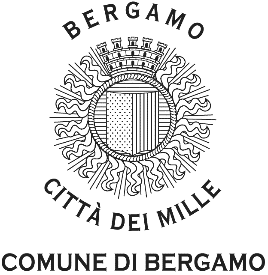 DIREZIONE GARE, APPALTI, LAVORI PUBBLICI, INFRASTRUTTURE E STRADESERVIZIO CONTRATTI, APPALTI E PROVVEDITORATOELABORATI PROGETTUALIOGGETTO:	Demolizione e ricostruzione asilo nido Villaggio Sposi, via Don Bepo Vavassori. N° PTLP 2022-05. CIG 95517029D6  CUP H11B22001640006https://drive.google.com/drive/folders/1QcY7YwR6YW9gz2n2DYqgwYbMbI26qqCq?usp=share_linkCARTELLA DI GOOGLE DRIVE CONTENENTE TUTTI GLI ELABORATI* in caso di link non funzionanti copiare e incollare gli url nel browser